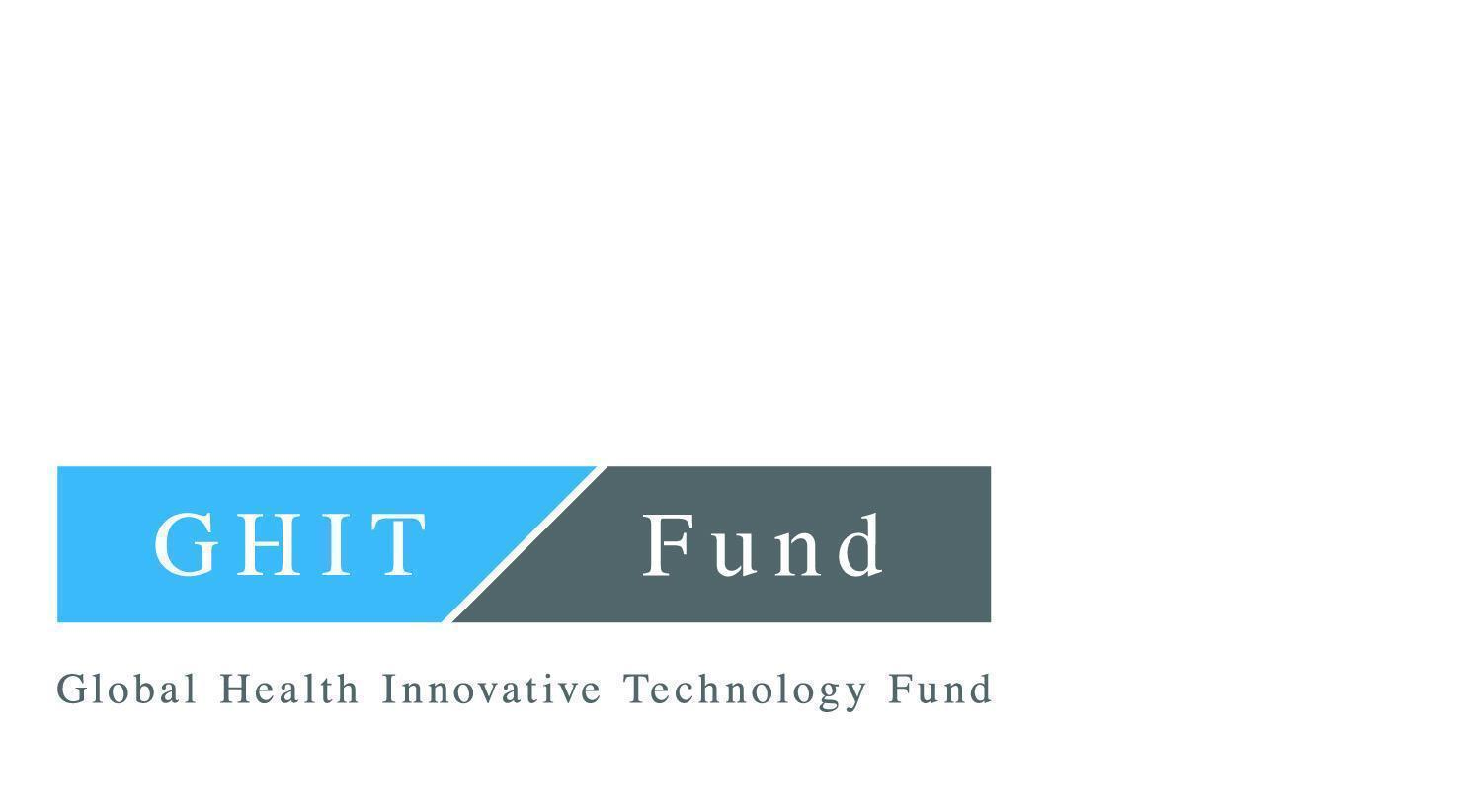  GHIT Fund Hit-to-Lead Platform (HTLP)Reference Number: GHIT-RFP-HTLP-2024-001RFP Intent to Apply FormThe   Insert name of partnership   partnership intends to submit a proposal in response to this RFP.History of applying for GHIT:Please provide project ID number if you applied for GHIT before. Insert Project ID Here **H201X-10X previous proposal decision (ie Awarded)**  Project Title: Insert titleProject Overview (200 words limit): Insert overviewCompliance ChecklistPlease answer the following questions regarding the Designated Development Partner, Collaboration Partner(s), and primary investigators who will be involved in the project proposed in this application (“Project”).  Please mark ‘Yes’ or ‘No’ and provide explanations as required.  Please note that your answers in this section will be taken into consideration by the GHIT Fund as it makes its decision concerning your application.This Intent to Apply form is submitted by:[End of Document]The proposal is expected to address the following RFP scope components (please refer to pages 1-3 in the RFP document for eligibility criteria): Please check all that applyThe partnership is comprised of the following organizations (please add columns if your partnership consists of more than three organizations). Please note that the GHIT Fund requires each HTLP project to have a collaboration with one of the three leading drug development PDPs as a partner: Medicines for Malaria Venture (MMV), Drugs for Neglected Diseases initiative (DNDi), and TB Alliance. A partnership with one of the above PDPs needs to have been solidified at the time of ITA and proposal submission, therefore, one of the organizations listed in the below table must be one of the three PDPs above.* 	The designated development partner will be the funding recipient and will be responsible for the performance of its collaborating partners. A representative of the designated development partner will serve as the main point of contact with the GHIT Fund and will be responsible for all GHIT Fund discussions and negotiations. Prior to receiving funds for an investment award, the GHIT Fund requires a contractual relationship between collaborating partners. Describe your partnerships’ existing or intended contractual relationship.Insert hereIf the proposed project has already been reviewed by an established independent scientific or technical advisory committee (such as those established by PDPs), please summarize here.Insert herePlease provide the approximate amount of funding required in Japanese Yen to support the proposed project.  Please note that the GHIT Fund does not support capital costs.  Please provide the currency exchange rate used to calculate the total budget into Japanese Yen, if applicable. If your ITA is eligible and you are invited to submit a proposal, the partners will be asked to provide more specific details of the proposed budget in the proposal.Insert herePlease let us know where you found about this funding opportunity (e.g., GHIT Fund e-newsletter, GHIT Fund event, etc.).Insert hereAre there any pending or threatened civil, criminal, administrative or regulatory proceedings, actions, suits or investigations (either as a claimant or a defendant) that could lead to have any influence on the Project?☐ No☐ Yes – Please explain:Are sufficient measures in place to ensure that the Project will be conducted, controlled, managed, and monitored in compliance with all applicable ethical, legal, regulatory and safety rules and requirements, including applicable international, national, local, industrial and institutional standards?☐ No☐ Yes – Please explain:Are sufficient measures in place to prevent each of the following?Research misconductMisuse, misappropriation, or other inappropriate uses of grants, donations, contributions, or subsidies☐ No☐ Yes – Please explain:Please confirm that the Designated Development Partner, Collaboration Partner(s), and/or primary investigators have not, to the best of their knowledge, directly or indirectly supported or promoted, and will use reasonable efforts to ensure that they do not directly or indirectly support or promote, terrorist, criminal or anti-social activities or related training, or money laundering.☐ Confirm☐ Do not confirmPlease confirm that the Designated Development Partner, Collaboration Partner(s) and/or primary investigators have never taken any action in furtherance of an offer, payment, promise to pay, or authorization or approval of the payment or giving of money, property, gifts or anything else of value, directly or indirectly, to any government official in Japan or in any other jurisdiction  or any official of any public international organization to influence official action or secure an improper advantage.☐ Confirm☐ Do not confirmName:Title:Organization:Date:AgreementWe hereby agree that the above information is accurate and true.  We understand that any incorrect information provided could result in revocation of the proposal submitted.(Signature)AgreementWe hereby agree that the above information is accurate and true.  We understand that any incorrect information provided could result in revocation of the proposal submitted.(Signature)